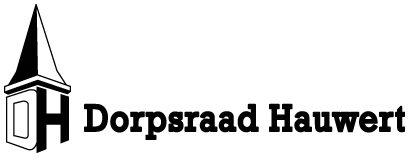 Secretariaat, Jan Kempenaar, Papenveer 20e-mail adres: jankempenaar@hotmail.comwebsite: www.dorphauwert.nlVerslag dorpsraadvergadering Hauwert 21 november 2018           Agendapunten: Opening / mededelingen/ ingekomen mails/brievenDe vergadering wordt geopend door de voorzitter van de dag Gerard Meijerink die een ieder hartelijk welkom heet  en met name Luiten Plekker en Saskia Schouten als vertegenwoordigers van de gemeenteraad. Afbericht ontvangen van Jack Verhulst, Co Vlaar en Karin Kaag. Voortgang aanpak schoolplein Anders dan de agenda aangeeft wordt er gestart met een presentatie over de nieuwe aanpak van het schoolplein door Lisette Boon, schoolhoofd van de Vijzel. Zoals in de vorige dorpsraadvergadering al is aangegeven is een werkgroep al een aantal maanden bezig met een nieuwe opzet van het schoolplein. Vergroening, zand, water, hutten en een moestuin zijn een aantal sleutelwoorden die geleidt hebben tot een compleet plan waarover zowel het schoolbestuur (Allure), de gemeente, ouders en de werkgroep enthousiast over zijn. Met de omwonenden vinden gesprekken plaats om eventuele overlast na realisatie van het nieuwe schoolplein zoveel mogelijk te beperken. Door een ontwerpster is een voorlopige schets en plan gemaakt wat gepresenteerd wordt. Volgende stap is de opzet van een projectplan die de basis zal vormen voor gesprekken met gemeente en subsidiegevers om gelden te genereren. Door een zekere mate van zelfwerkzaamheid door ouders en dorpelingen worden de kosten binnen de perken gehouden en er zijn daarnaast ook plannen voor een dorpsveiling om geld op te halen. Plan is om het vernieuwde schoolplein in 2019 te realiseren, uitgaande van groen licht en een doortimmerde financiële onderbouw. Vanuit de vergadering kwam nog de suggestie voor een jeu de boules baan die als het mogelijk is in de plannen wordt meegenomen. Ook de koningslinde aan de wegkant die geplant is bij de kroning van koningin Juliana(?) blijft behouden als onderdeel van het plan.Mededelingen, ingekomen mails voor zover niet op de agendaDe landtongen in het Egboetswater zijn door wind en water behoorlijk afgekalfd en aangezien dit een gemeentelijke verantwoordelijkheid betreft is het onder de aandacht van de betreffende ambtenaren gebracht. Dit wordt opgepakt en samen met een aannemer wordt bekeken wat de mogelijkheden voor het stoppen van verder afkalven zijn.Het hondenaanlijn beleid voor het Egboets water is door de bebording van het recreatieschap niet duidelijk, wat aanleiding is geweest voor gesprekken met het schap en de gemeente. Voorstel is nu om de aanlijnplicht in het eerste en oudere deel van het Egboetswater te laten zoals het nu is (ook ivm de ontwikkeling van natuurwaarden) en voor het laatste deel het aanlijngebied te laten vervallen ook al omdat er in de gemeente geen aanlijnplicht is buiten de bebouwde kom mits de hond onder apél staat. Na goedkeuring van het college worden de aanpassingen doorgevoerd.Er is een informatie nota van de raad binnengekomen over de voortgang van vliegveld Lelystad. In de nota wordt aangegeven dat de ministerraad zich in november gaat buigen over onder andere de aansluitroutes en de verkeersdeling tussen Schiphol en Lelystad. Op 5 december staat er een tweede kamerdebat over de luchtvaart gepland. Het is een heikel punt aangezien omwonenden door de lage vlieghoogte forse overlast verwachten die minimaal een aantal jaren gaat duren zolang de nieuwe luchtindeling met Schiphol niet geregeld is (2023!)Notulen vergadering 26 september 2018De notulen zijn goedgekeurd behoudens twee rectificaties namelijkJeroen Schaft vindt de aanleg van een fietspad achter de Tuinstraat geen goed idee aangezien dit los staat van de fietsveiligheid op de Tuinstraat, en volgens Gerard Kamp is er door hem in de voorgaande vergadering niets gezegd over een mogelijk 50 jarig jubileum van het Dorpshuis.Voortgang wegonderhoud Hauwert Veiligheid Tuinstraat ( Hoogheemraadschap)De veiligheid in de Tuinstraat blijft een punt van zorg waarbij ondanks een dertigtal enquêtes en een brief van Jeroen Schaft het Hoogheemraadschap na aanpassing kruispunt en asfalteren van de Tuinstraat geen verdere investeringen doet. De gemeente is ook niet bereid om bijvoorbeeld de komborden dichter tegen elkaar aan te plaatsen waardoor de hele weg een 50 km gebied wordt, wat een betere verlichting en handhaving mogelijk maakt. Het blijft door de lange doorlooptijd dan ook een frustrerend dossier. De suggestie van de politieke vertegenwoordigers is om een en ander via een brief bij de verschillende politieke partijen onder de aandacht te brengen om op die manier een doorbraak te forceren. Dit wordt door de dorpsraad opgepakt.Ook wordt in de vergadering wederom aangedragen dat het doen van meldingen bij onveilige situaties e.d. geregistreerd wordt door de politie wat zal bijdragen in de onderbouwing van te nemen acties. (telefoonnummer staat in de Dorpskoerier) De  aanpak van het kruispunt  (hoogheemraadschap)staat nog steeds op de agenda waarbij door de winter periode geen aktie van het schap voor april te verwachten is. We zullen zien en worden door het schap tijdig geïnformeerd.Huisvesting jong / oud in HauwertZoals in de vorige vergadering is aangegeven zijn er door een stedenbouwkundige van de gemeente een aantal mogelijke lokaties voor woningbouw vastgesteld die nu door het projectburo van de gemeente samen met de aanvragen van andere kernen beoordeeld worden. Moeilijkheid schuilt in het feit dat het starterswoningen en ouderenbehuizing betreft waardoor er geen mogelijkheid is van extra financiering door vrije kavels of eensgezinswoningen. Het voorstel komt  in maart/april in de raad waarna de gesprekken met landeigenaren plaats kunnen gaan vinden. Zoals eerder is aangegeven moeten we geduld  hebben en zal de schop waarschijnlijk niet voor 2020 in de grond gaan. Edward Roozendaal geeft aan dat dit ten opzichte van de ontwikkeling van Papenveer Noord en Zuid nog erg snel is, wat wel zo kan zijn maar we willen voor het dorp aan de slag!Voortgang kernvisie aktiviteiten Door vertegenwoordigers van de Dorpsraad is samen met de gemeentelijke diensten de open staande akties doorgenomen en de status is als volgt:Realisatie skate cross baan, staat op een laag pitje doordat de gemeentelijke jongerenwerker niet het initiatief van de betreffende dorpen oppakt.Voor de herontwikkeling Camping Hauwert is de gemeente in afwachting van een uitgewerkt voorstel van de eigenaar Nico Ursem wat maar niet van de grond komt. In de tussentijd zijn er wel chalets voor arbeidsmigranten neergezet maar een samenhang met de ontwikkeling van de rest van het perceel zijn er nog niet. Kwalijk is dat er ook een aantal gezinnen met kinderen in stacaravans op de camping staan en dat zouden we niet moeten willen. (aktiepunt voor de gemeente)Het financiele lange termijnbeleid voor het dorpshuis is bij de gemeente aangekaart en aangezien dit pas speelt na 2020 is er geen acute noodzaak voor snelle aktie, anders dan dat de dorpsraad dit bij de gemeente onder de aandacht blijft houden.Berichten van de ledenEr wordt melding gemaakt van het jubileum van de IJsclub op 23 november en de succesvolle Egboetsloop die door een ieder, mede door het goede weer, als positief is ervaren. Ook de biljartverenigingen zijn weer aan de bal en dat gaat volgens Edward goed. Ria Balk meldt nog dat ook haar verenigingen het goed doen.Bart Groot meldt namens de handbal dat er vanaf december in de gymzaal al gespeeld gaat worden.RondvraagRia Balk maakt een opmerking over het gemis van de kerkklok, deze loopt niet goed wat waarschijnlijk te wijten is aan “discipline”. 
De dorpsraad zal melding van het gemis maken aan de heer Nes. Op 14 november is er een kerngroep overleg op het gemeentehuis geweest waar beleid over duurzaamheid, verkeerszaken en handhaving en veiligheid gepresenteerd werden. Met name duurzaamheid is ook door het recente regeringsbesluit over het gasloos bouwen iets wat voor iedere inwoner consequenties zal hebben. Vooralsnog was het een nogal abstract verhaal maar het idee is om als er meer duidelijkheid is voor de inwoners de gemeentelijke vertegenwoordiger haar visie met het dorp te laten delen. Dit zal waarschijnlijk in maart plaats gaan vinden, en het idee is om het dan breder te trekken dan de dorpsraadvergadering, en hier een aparte bijeenkomst aan te wijden. Ook de postcoderoos aanpak kwam  nog even aan de orde en Bart meldde dat op dit front nog geen ontwikkelingen te melden zijn!SluitingDoor Gerard wordt een ieder bedankt voor de aanwezigheid en wensen we iedereen een mooie decembermaand.Vergaderingen 2019: 23 januari20 maart (jaarvergadering)5 juni25 september20 november